PERSPEKTIF NURCHOLISH MADJID TENTANG TRADISI PESANTREN TRADISIONAL DAN MODERN DI PESANTREN BANI HAMID DAN PESANTREN AL – MUBAROK SERANG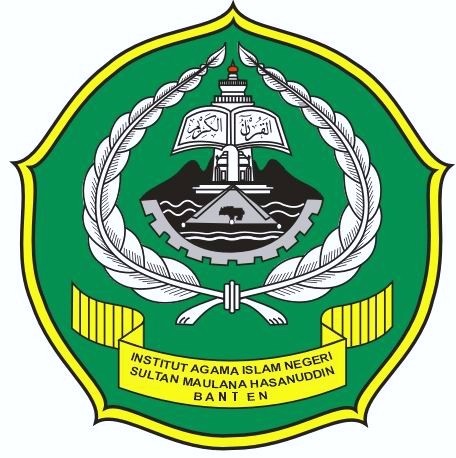 Oleh : SITI MARIYA ANNISANIM : 1540101273Diajukan Kepada Program Pascasarjana IAIN Sultan Maulana Hasanuddin Banten Untuk Memenuhi Salah Satu Syarat Guna Memperoleh  
Gelar Magister Pendidikan (M.Pd)SERANG 2017 